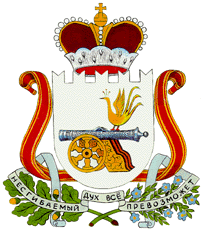 АДМИНИСТРАЦИЯМАЛЬЦЕВСКОГО сельского  поселенияСЫЧЕВСКОГО района Смоленской областип о с т а н о в л е н и еот 24 декабря 2014 года                                                                                                № 28  О внесении изменений в состав комиссии по чрезвычайным ситуациям и обеспечению пожарной безопасностиАдминистрация Мальцевского сельского поселения Сычёвского района Смоленской области                 п о с т а н о в л я е т:                                     внести в состав комиссии по чрезвычайным ситуациям и обеспечению пожарной безопасности при Администрации Мальцевского сельского поселения Сычевского района Смоленской области, утвержденный постановлением Главы муниципального образования Мальцевского сельского поселения Сычевского района Смоленской области от 01.06.2006 № 14 изменения, создав комиссию в следующем составе:Глава муниципального образованияМальцевского сельского поселенияСычевского района Смоленской области                                                     В.А. ГрудкинГрудкин Виктор Алексеевич - Глава муниципального образования Мальцевского сельского поселения Сычевского района Смоленской области, председатель комиссииСтроганова Елена Валентиновна - специалист 1 категории Администрации Мальцевского сельского поселения Сычевского района Смоленской области, заместитель председателя комиссииШишлакова Наталья Николаевна - старший менеджер Администрации Мальцевского сельского поселения Сычевского района Смоленской области, секретарь комиссииЧлены комиссии:Нейлик Георгий Алексеевич - водитель Администрации Мальцевского сельского поселения Сычевского района Смоленской областиШипаев Василий Дмитриевич -  депутат Совета депутатов Мальцевского сельского поселения Сычевского района Смоленской областиСклизков Анатолий Павлович - депутат Совета депутатов Мальцевского сельского поселения Сычевского района Смоленской области